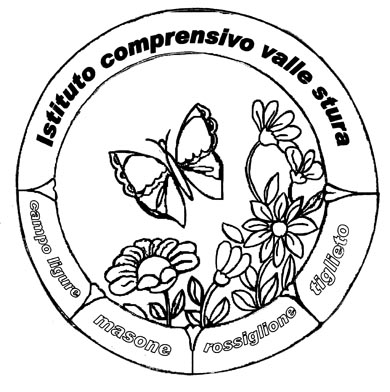 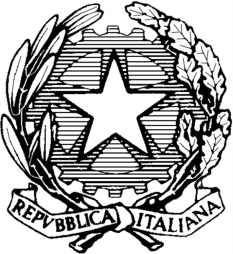 ISTITUTO COMPRENSIVO VALLE STURASCUOLA DELL'INFANZIA - PRIMARIA - SECONDARIA 1° GRADOPiazza 75 Martiri, 3  -  16010 MASONE (GE)Tel. 010 926018 - Fax 010 926664E-mail:  geic81400g@istruzione.itISTANZA DI PARTECIPAZIONE ALLA SELEZIONE INTERNA PERSONALE DOCENTE PER GARANTIRE IL TERZO POMERIGGIO ALLA CLASSE PRIMA DELLA SCUOLA PRIMARIA DI MASONE E ALLE CLASSI PRIMA E SECONDA DELLA SCUOLA PRIMARIA DI ROSSIGLIONEal DIRIGENTE SCOLASTICO dell’I.C. VALLE STURAMASONEIl/La sottoscritto/a___________________________nato/a_________________Prov. ____________il______________________C.F.______________________Residente in Genova prov.Ge via______________________________________Telefono_______________________________cell.________________________E-mail____________________________________________________________Qualifica:_________________________________________________________CHIEDEdi partecipare alla selezione per ricoprire l’incarico di DOCENTE per l’offerta del terzo pomeriggio ad alcune classi della Scuola PrimariaIn particolareA tal fine, valendosi delle disposizioni di cui all’art.46 del DPR 28/12/2000 N.445, consapevole delle sanzioni stabilite per le false attestazioni e mendaci dichiarazioni, previste dal Codice Penale e dalle Leggi speciali in materia e preso atto delle tematiche proposte nei percorsi formatividichiarasotto la personale responsabilità di:aver preso visione dell’Avviso e di approvarne senza riserva ogni contenuto;di essere consapevole che può anche non ricevere alcun incarico;di possedere titoli e competenze specifiche adeguate per la figura professionale scelta;di avere maturato esperienza nell’insegnamento alla Scuola Primariadi avere partecipato a progetti coerenti con il potenziamento delle competenze a cui è finalizzato il bando;di aver effettuato formazione sulla didattica disciplinare negli ultimi tre anni;In fedeData, ____________________________________________________  firmaAllega curriculum vitae col dettaglio del n° di anni di insegnamento, della partecipazione a progetti coerenti con il recupero e il potenziamento delle competenze trasversali, della formazione sulla didattica disciplinare.Indicare con una XAttivitàTerzo pomeriggio aggiuntivo nella classe prima di Masone per tutto l’anno scolastico Terzo pomeriggio aggiuntivo nella classe prima di Masone per metà dei pomeriggi offerti (alternanza con altro docente settimanale o quadrimestrale)Terzo pomeriggio aggiuntivo nelle classi prima e seconda di Rossiglione per tutto l’anno scolasticoTerzo pomeriggio aggiuntivo nelle classi prima e seconda di Rossiglione per metà dei pomeriggi offerti (alternanza con altro docente settimanale o quadrimestrale)